The Haudenosaunee:  The Six Nations Confederacy    In the box below, draw a symbol that represents you:The symbols of the six nations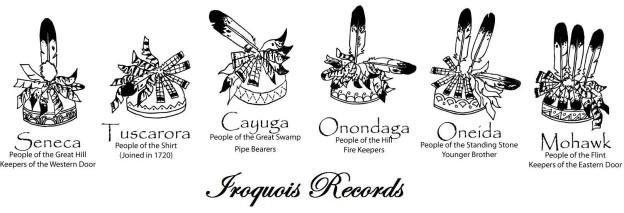 The Symbols of the Tree of Peace: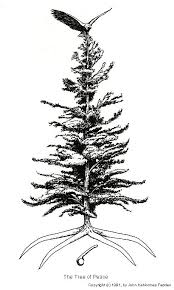 The eagle _________________________________________________________________The branches  ______________________________________________________________The roots _________________________________________________________________The weapon _______________________________________________________________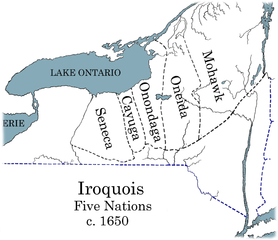 The Keepers of the Eastern Door were the _____________________________The Keepers of the Western Door were the_____________________________The Keepers of the Council Fire were the ____________________________The “older brothers” were ______________________and _______________________The “younger brothers” were ______________,_______________ and _______________Tell what the symbol is and why you chose it: ____________________________________________________________________________________________________________________________________________________________________________________________________________________________________________________________________________________